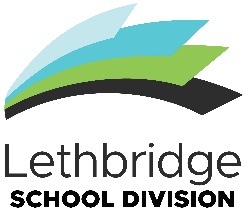  LETHBRIDGE SCHOOL DIVISION 402.11.2.17 First Nations Métis Inuit Staff Evaluation Form      Section One		Introduction	Name	     		Location	     		Start Date for Current Position	     		Evaluator	     		Date	     	Reason for evaluation:    	Evaluation process for employees new to the Division or position (indicate period below)		   4 Month Evaluation	   7 Month Evaluation      	5 Year Evaluation for employee on continuing contract    	Employee request     	Employee has not developed and implemented a Growth Plan    	Employee may not be meeting the Support Staff Quality Standards Section Two		Support Staff Quality Standards FormIn accordance with the expectations of the FNMI Home/School Liaison position, the employee will be evaluated within the following areas:All areas should be marked as meeting (M) the standard, not meeting (N/M) the standard, or not applicable (N/A). For the purposes of this form, “meeting” describes job performance that meets the standard of performance in each area.  Where areas of “not meeting” standards are identified, a comment must be made. All marked deficiencies must be accompanied by supporting documentation.LEGEND: M 	Meeting StandardN/M	Not Meeting StandardN/A	Not Applicable 1.   KEY RESPONSIBILITIESThis position is responsible for providing support and services to student(s) in their effort to obtain an education.  They will also assist Aboriginal students to develop a pride in, and an appreciation for their culture and heritage.M        N/M    N/A               	Assesses student(s) experiencing difficulties               	Makes home visits as required               	Acts as a mediator when student(s) are in conflict               	Good organizational skills                	Self-motivated                	Portrays an approachable and optimistic demeanour               	Develops a working relationship with all student(s)               	Assesses student(s) experiencing difficulties; recommends necessary interventions for student(s)               	Carries out directions and duties as assigned COMMENTS:2.	PERSONAL/PROFESSIONAL QUALITIESM        N/M                 Builds positive interpersonal relationships (with other support staff, teachers, student(s), public; includes dealing with conflict)               Exhibits behaviours of a team player (with the Support team, the school, the community, and the Division)               Demonstrates the ability to communicate effectively and appropriately               Resolves conflict effectively               Uses time effectively (include attendance, punctuality, setting of priorities, keeping to schedules)               Takes initiative (self directed, takes charge of assigned tasks, requires minimum supervision)               Maintains appropriate personal hygiene and appearanceCOMMENTS:LEGEND: M 	Meeting StandardN/M	Not Meeting StandardN/A	Not Applicable 3.   POSITION REQUIREMENTS (CLASSROOM)M        N/M    N/A               	 Encourage regular school attendance by students               	 Meet with any student contemplating withdrawal from school               	 Assist in providing career information for students               	 Review student academic progress               	 Conduct orientation for new students               	 Promote high school graduation (ie:  through scholarships, Awards 		 Night Presentation, etc).               	Help students learn about their culture and heritage through hands-on activities and experiences               	 Coordinate FNMI clubs and co-curricular activities within schools               	 Utilize resource people               	Provide one-on-one counseling support to FNMI students as required               	Encourage FNMI student involvement in general co-curricular programs               	 Assist schools with remediation of student absences               	 Maintain regular contact with schools (ie:  weekly contact)               	Work closely with FNMI community family support workers (ie:  Southwest Child and Family Services)               	Refer students to community agencies, such as Opokaa’sin and Sik-ook-otok Friendship Society               	Facilitate communication between parents and schools (ie: school attendance, appropriate behavior in schools, etc)               	Visit homes of FNMI students in Lethbridge for the purpose of explaining the educational programs being offered to their children and reinforcing the expectations for participation in these programs               	 Invite parents to visit and become familiar with the schools               	Assist parents, with their children, in understanding school procedures               	Coordinate in school Aboriginal awareness activities (eg:  presentations, resources)               	Assist in the promotion of Aboriginal activities, through various community partnersCOMMENTS:LEGEND: M 	Meeting StandardN/M	Not Meeting StandardN/A	Not Applicable 4.   COMMUNICATION M        N/M                 	Excellent communication skills both in written and oral format	              	Maintains confidentiality related to Division students and staff              	Proven public relations skills and demonstrated ability in promoting and maintaining effective working relations with public, student(s), co-workers, school staff, administration and Division officialsCOMMENTS:5.  TIME MANAGEMENT	 Attendance report attachedM        N/M                   Attends regularly                 Sets priorities in collaboration with teacher(s) and administration                Uses time effectively                Follows assigned scheduleCOMMENTS:6.   DECISION		 Recommend proceeding to 7 month probationary evaluation		 Completes probationary process 		 Improvement plan implemented 		 Employee returns to Growth Plan process		 Employee must submit a Growth Plan within one month7.   EVALUATOR’S COMMENTSCOMMENTS:8.   EMPLOYEE’S COMMENTSCOMMENTS:As Principal, I have read and approve this evaluation.	_______________________________________		     Principal’s Signature			DateAfter this evaluation has been signed by the Principal, the following signatures are necessary upon review:	_______________________________________		    Vice Principal (if applicable)			Date_______________________________________		Employee’s Signature							Date_______________________________________	            Reviewed by Human Resources						Date